وزارة التعليم العالي والبحث العلمي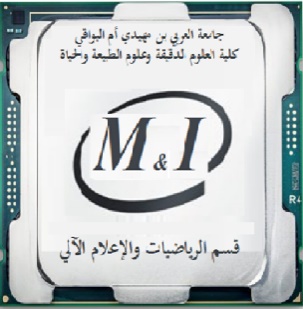 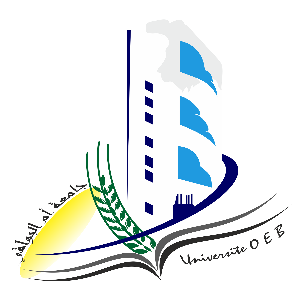 جامعة العربي بن مھیدي – أم البواقيكلیة العلوم الدقيقة وعلوم الطبيعة و الحیاةقسم الریاضیات والإعلام آليالسنة الجامعية 2023/2024 إعلان عن تعويضالسنة والتخصص: الثالثة إعلام آلي SI.المقياس: compilation.الأستاذ: سيلام عبد الحق.الفوجالتاريخالساعةالقاعة01-02-03الأحد 17/12/202312:30-14:00A3